Publicado en  el 02/11/2015 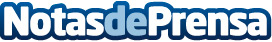 La Comunidad de Murcia impulsa el uso de las redes sociales entre emprendedores y pymesLa Consejería de Desarrollo Económico, Turismo y Empleo organiza un curso sobre gestión del negocio en redes sociales dentro del ciclo de talleres gratuitos sobre Comercio Electrónico y Marketing DigitalDatos de contacto:Nota de prensa publicada en: https://www.notasdeprensa.es/la-comunidad-de-murcia-impulsa-el-uso-de-las Categorias: Marketing Murcia Emprendedores E-Commerce Recursos humanos Cursos http://www.notasdeprensa.es